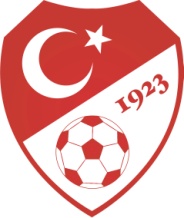 TÜRKİYE FUTBOL FEDERASYONU TEKİRDAĞ   İL TEMSİLCİLİĞİ2019-2020 SEZONU LİGE KATILIM FORMU   (2019 - 2020 SEZONU İÇİN GEÇERLİDİR) EK : 5KULÜPLERİN VERECEKLERİYETKİ BELGESİ VE İMZA SİRKÜLERİ............................. TFF BÖLGE MÜDÜRLÜĞÜNE2019-2020 Futbol sezonunda; kulübümüz adına transfer ve lisans evraklarını imzalamaya, Teknik Sorumlu, Antrenörler ve diğer çalışanlarla sözleşme imzalamaya, sözleşmeleri fesih etmeye, karşılıklı sona erdirmeye, Futbolcu muvafakat namesini, yetiştirme tazminatının ödendiğine dair belge ve karşılıklı vazgeçme belgesini, amatöre dönüş fesih taahhütnamesini ve katkı payının ödendiğine dair belgeyi imzalamaya, kulübümüzü Türkiye Futbol Federasyonu nezdinde yapılacak işlemlerde temsil etmeye, Türkiye Futbol Federasyonu nezdinde yapılacak diğer iş ve işlemleri yapmaya, her türlü belgeleri imzalamaya, neticelendirmeye ve yazışmaları yapmaya, kulübümüz adına aşağıda adı, soyadı ve imza örnekleri bulunan kulüp imza yetkililerimizin, müşterek çift imza ile imzalamalarına,İmza Yetkisi Olanların / Adı Soyadı                       İmza Örneği1– ...................................................			  ...................................................2– ...................................................			  ...................................................3– ...................................................			  ...................................................4– ...................................................			  ...................................................oy birliği ile karar verilmiştir.						KULÜP YETKİLİSİKULÜP ADI: ………………………….         		                 Adı - Soyadı....................................................................................		Tarih – Mühür – İmzaKULÜBÜN TFF TESCİL KODU: ………..Not: Belgelerde en az iki yetkilinin imzasının bulunması zorunludur. Kulüpler imza atmaya yetkili yöneticilerde değişiklik yaptıkları takdirde bu belgeyi yeniden düzenleyip TFF Bölge Müdürlüklerine en geç beş gün içinde vermek zorundadır.Kulüp İletişim Bilgileri:Adres : ..............................................................................................................Tel : …………………………… Faks : ……………………………………...E-mail : ……………………………………………………………………….Futbol Şube Sorumlusunun Adı Soyadı : ……………………………………Not : E-mail adresi kulübe ait veya imza yetkili yöneticilerden birine ait olmalıdır. Değişiklik halinde TFF Bölge Müdürlüklerine değişikliğin bildirilmesi kulübün sorumluluğundadır.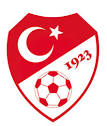 (2019-2020­SEZONU İÇİN GEÇERLİDİR)		EK : 1VİZE­BELGESİTEKİRDAĞ   ASKF BAŞKANLIĞINA Kulübün İsmi		 : Kulübün TFF Tescil Kodu : İli – İlçesi		  : Renk 			  : Adres 			  : E mail 			  : 		Katılacağı Kategoriler       : BAL   Süp Amt.  I. Amt   2.Amt   U19        U17	   U16	  U15  	 U14	U13	U12 	U11 …………………….. spor Kulübü Başkanlığı                                                                                                                        		…./…../………—oOo—VİZE-REFERANS BELGESİ TÜRKİYE­FUTBOL FEDERASYONU................................BÖLGE MÜDÜRLÜĞÜNEYukarıda ismi yazılı spor kulübü 2019-2020 sezonu için vize-referans işlemlerini tamamlamıştır.TEKİRDAĞ ASKF Başkanlığı                 Tarih - Mühür - İmzaEK: Vize-Referans (Lige Katılma) banka dekontu.KULÜPLERİMİZİN KARAR DEFTERİNE ALACAĞI KARAR2019 – 2020 FUTBOL SEZONU’NDA KULÜBÜMÜZ ADINA  TRANSFER, TEKNİK SORUMLU VE ANTRENÖR İLE SÖZLEŞME YAPMAYA, FUTBOLCUNUN MUVAFAKATNAMESİNİ, YETİŞTİRME BELGESİNİ VE KATKI PAYININ ÖDENMESİNE DAİR BELGE, KARŞILIKLI VAZGEÇME BELGESİNİ VERMEYE  BAŞKAN ……………………………………….. İLE YÖNETİM KURULU ÜYELERİMİZ ……………………………………… ……………………………………………….. NİN  HERHANGİ İKİSİNİN  MÜŞTEREK ÇİFT İMZA İLE TEMSİL VE İLZAM ETMELERİNE,  BU KARARIN TÜRKİYE FUTBOL FEDERASYONUNA BİLDİRİLMESİNE2019 – 2020 FUTBOL SEZONUNDA TAKIMIMIZIN BAŞINDA SAHAYA ÇIKMAK İÇİN YÖNETİM KURULU ASİL ÜYELERİNDEN                 1…………………..…………….. 2………………………………. 3……………………………….                 4………………………………… 5………………………………...      YE,2019 – 2020 FUTBOL SEZONUNDA TAKIMIMIZIN BAŞINDA SAHAYA ÇIKMAK İÇİN (FAAL FUTBOL OYNAMAYAN, ANTRENÖR OLMAYAN VE KULÜP YÖNETİM KURULU ÜYESİ OLMAYAN) İKİ KİŞEYE (1……………….……….………….  2………….…………….……..) KART ÇIKARTILMASI İÇİN TÜRKİYE FUTBOL FEDERASYONUNA BAŞVURULMASINA OY BİRLİĞİ İLE KARAR VERİLMİŞTİR.NOT: Yukarıdaki örnekte gösterildiği gibi karar alınmalı ve karar defterine işlenmelidir. Karar defterindeki sayfanın fotokopisi teslim edilmelidir.BANKA HESAP NUMARALARIReferans Bedelleri               TFF  Garanti Bankası / 186-6297758 nolu Hes. 200,00 TLAçıklama : (Tescil Numarası Banka dekontuna yazdırılacak ). Banka Dekont aslı diğer evraklar ile beraber teslim edilecek.7.       Tekirdağ ASKF 450,00 TL  ( Referans Bedeli 200.00 TL  + Aidat Bedeli 250.,00)KULÜBÜN ADITESCİL KODUTESCİL TARİHİ : TESCİL TARİHİ : TESCİL TARİHİ : TELEFONUFAKSIİLÇESİADRESİDERBİS NOE-MAIL ADRESİBİR MAIL ADRESİ MUTLAKA YAZILMALIDIR.BİR MAIL ADRESİ MUTLAKA YAZILMALIDIR.BİR MAIL ADRESİ MUTLAKA YAZILMALIDIR.KULÜBÜN RENKLERİTFF tarafından tescil edilen renkleri yazınız. TFF tarafından tescil edilen renkleri yazınız. TFF tarafından tescil edilen renkleri yazınız. KULÜP BAŞKANITC NO:ADI SOYADICEP TELEFONU CEP TELEFONU CEP TELEFONU E-MAİL ADRESİKULÜP BAŞKANITC NO:FUTBOL ŞUBE SORUMLUSUADI SOYADICEP TELEFONU CEP TELEFONU CEP TELEFONU E-MAİL ADRESİFUTBOL ŞUBE SORUMLUSUTEKNİK SORUMLUANTRENÖR (Sözleşmeli)ADI SOYADICEP TELEFONU CEP TELEFONU CEP TELEFONU E-MAİL ADRESİTEKNİK SORUMLUANTRENÖR (Sözleşmeli)KULÜBÜN KATILACAĞI KATEGORİLERSAHA TERCİHLERİSAHA TERCİHLERİSAHA TERCİHLERİSAHA TERCİHLERİSAHA TERCİHLERİ PROFESYONEL KULÜP BAL SAL 1.A.L. 2.A.L. U19  U17     U16     U15     U14     U13     U12    U11   2019-2020 Sezonunda, müsabakalarınızı oynamak istediğiniz statları aşağıdaki formun boşluklarına tercih sıranıza göre yazınız. 		STAD ADI		STAD YETKİLİSİ	STAD YETKİLİ İMZASI1.TERCİH :			2.TERCİH :			3.TERCİH :			2019-2020 Sezonunda, müsabakalarınızı oynamak istediğiniz statları aşağıdaki formun boşluklarına tercih sıranıza göre yazınız. 		STAD ADI		STAD YETKİLİSİ	STAD YETKİLİ İMZASI1.TERCİH :			2.TERCİH :			3.TERCİH :			2019-2020 Sezonunda, müsabakalarınızı oynamak istediğiniz statları aşağıdaki formun boşluklarına tercih sıranıza göre yazınız. 		STAD ADI		STAD YETKİLİSİ	STAD YETKİLİ İMZASI1.TERCİH :			2.TERCİH :			3.TERCİH :			2019-2020 Sezonunda, müsabakalarınızı oynamak istediğiniz statları aşağıdaki formun boşluklarına tercih sıranıza göre yazınız. 		STAD ADI		STAD YETKİLİSİ	STAD YETKİLİ İMZASI1.TERCİH :			2.TERCİH :			3.TERCİH :			2019-2020 Sezonunda, müsabakalarınızı oynamak istediğiniz statları aşağıdaki formun boşluklarına tercih sıranıza göre yazınız. 		STAD ADI		STAD YETKİLİSİ	STAD YETKİLİ İMZASI1.TERCİH :			2.TERCİH :			3.TERCİH :			 PROFESYONEL KULÜP BAL SAL 1.A.L. 2.A.L. U19  U17     U16     U15     U14     U13     U12    U11   Bu formda yazılı olan bilgilerin doğruluğunu, tarafımıza yapılacak olan tebligatların bildirmiş olduğumuz faks numarası veya e-mail yoluyla yapılacağını, aksine durumlarda Tertip Komitesi veya Disiplin Kurulları tarafından verilecek olan cezayı kabul edeceğimizi taahhüt ederiz.Bu formda yazılı olan bilgilerin doğruluğunu, tarafımıza yapılacak olan tebligatların bildirmiş olduğumuz faks numarası veya e-mail yoluyla yapılacağını, aksine durumlarda Tertip Komitesi veya Disiplin Kurulları tarafından verilecek olan cezayı kabul edeceğimizi taahhüt ederiz.Bu formda yazılı olan bilgilerin doğruluğunu, tarafımıza yapılacak olan tebligatların bildirmiş olduğumuz faks numarası veya e-mail yoluyla yapılacağını, aksine durumlarda Tertip Komitesi veya Disiplin Kurulları tarafından verilecek olan cezayı kabul edeceğimizi taahhüt ederiz.KULÜP BAŞKANI veya YETKİLİSİNİN ADI, SOYADI, İMZA, KAŞE, TARİHKULÜP BAŞKANI veya YETKİLİSİNİN ADI, SOYADI, İMZA, KAŞE, TARİHSPOR KULÜPLERİNİN SEZON BAŞINDAFUTBOL İL TEMSİLCİLİKLERİNE VERECEKLERİTAAHHÜTNAMETAAHHÜTNAME2019-2020 Futbol Sezonunda İl Tertip Komiteleri ve İl Disiplin Kurulunca alınan kararları, komiteler tarafından belirlenen ilan tahtalarına asılmak, ASKF Başkanlığının veya Futbol İl Temsilciliğinin internet sitesinden ilan edilmek suretiyle tarafımıza tebliğ edilmiş sayılacağını, Amatör Futbol Disiplin Kurulu kararlarının ise TFF’nin internet sitesinden ilan edilmek veya FDT’nin 78. Madde hükümlerinin uygulanması suretiyle tarafımıza tebliğ edilmiş sayılacağını, aksine durumlarda Futbol Disiplin Talimatı ve diğer talimatlar doğrultusunda verilecek cezayı kabul edeceğimizi taahhüt ederiz.KULÜP ADI: ……………………………….KULÜBÜN TFF TESCİL KODU: …………KULÜP YETKİLİSİ                                                                       KULÜP YETKİLİSİAdı - Soyadı                                                                                          Adı - SoyadıTarih - Mühür - İmza                                                                      Tarih - Mühür - İmzaKulüp İletişim BilgileriAdresi : …………………………………………………………………………………………..Tel ………………………. Faks ……………………….E-mail : ………………………………….Futbol Şube Sorumlusunun Adı Soyadı : ………………………..Tel (İş) : ………………… Cep : ……………………..